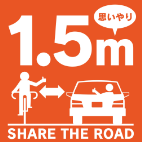 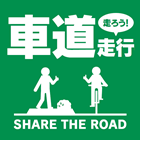 様式１運動ロゴデザイン使用申請書年	月	日愛媛県知事　様（使用申請者）運動ロゴデザインを使用したいので、下記のとおり申請します。記※　次の書類等を添付してください。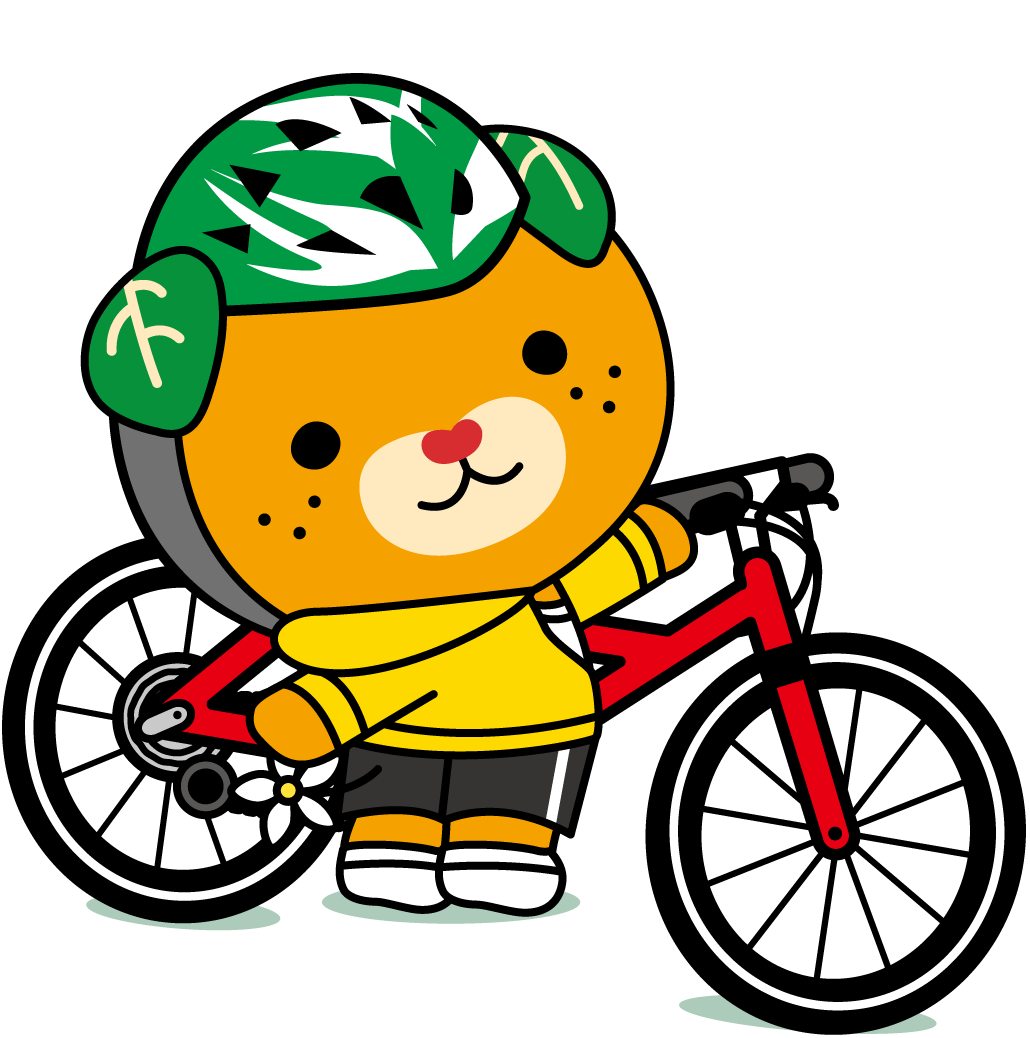 ○　申請者の概要が分かるもの（企業・団体のパンフレット等）○　使用目的が分かるもの（企画書、レイアウト、設計図等○　その他住所〒〒〒企業･団体等名代表者名　　　　　　　　　　　　　　　　　　　　　　印　　　　　　　　　　　　　　　　　　　　　　印　　　　　　　　　　　　　　　　　　　　　　印担当者名電話番号ＦＡＸメール使用する運動ロゴデザイン □　思いやり１.５ｍ運動 □　走ろう！車道運動使用目的作成物（内容、種類、品種等）使用開始日　　　　年　　月　　日～使用・頒布等の場所製造個数その他